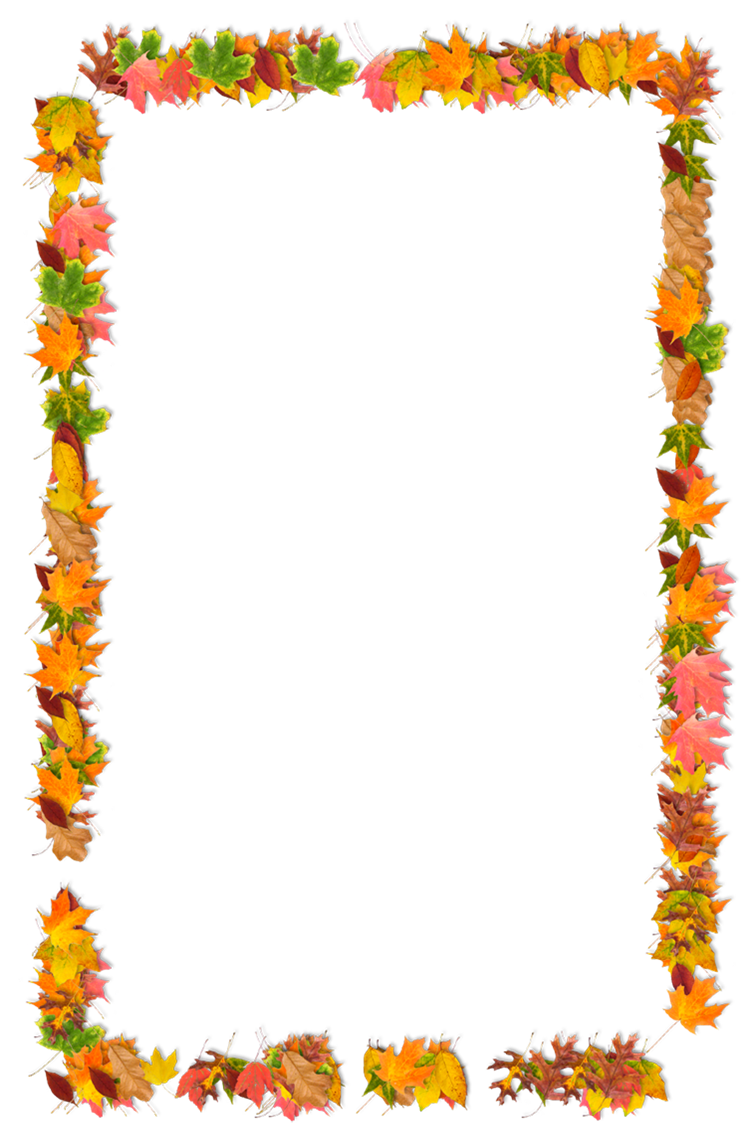      сл. и муз. Л. Старченко «Осень золотая в гости к нам идет»     1. Выглянуло солнышко, но тепла немного         Это тучка — барыня перешла дорогу         ПРИПЕВ      Дождик, дождик, дождик капельки стучат      Гроздья на рябинке бусами висят      Спелая брусничка водит хоровод      Осень золотая в гости к нам идет.        2. Пестрые кораблики в луже проплывают          Беззаботно листьями ветерок играет.          ПРИПЕВ